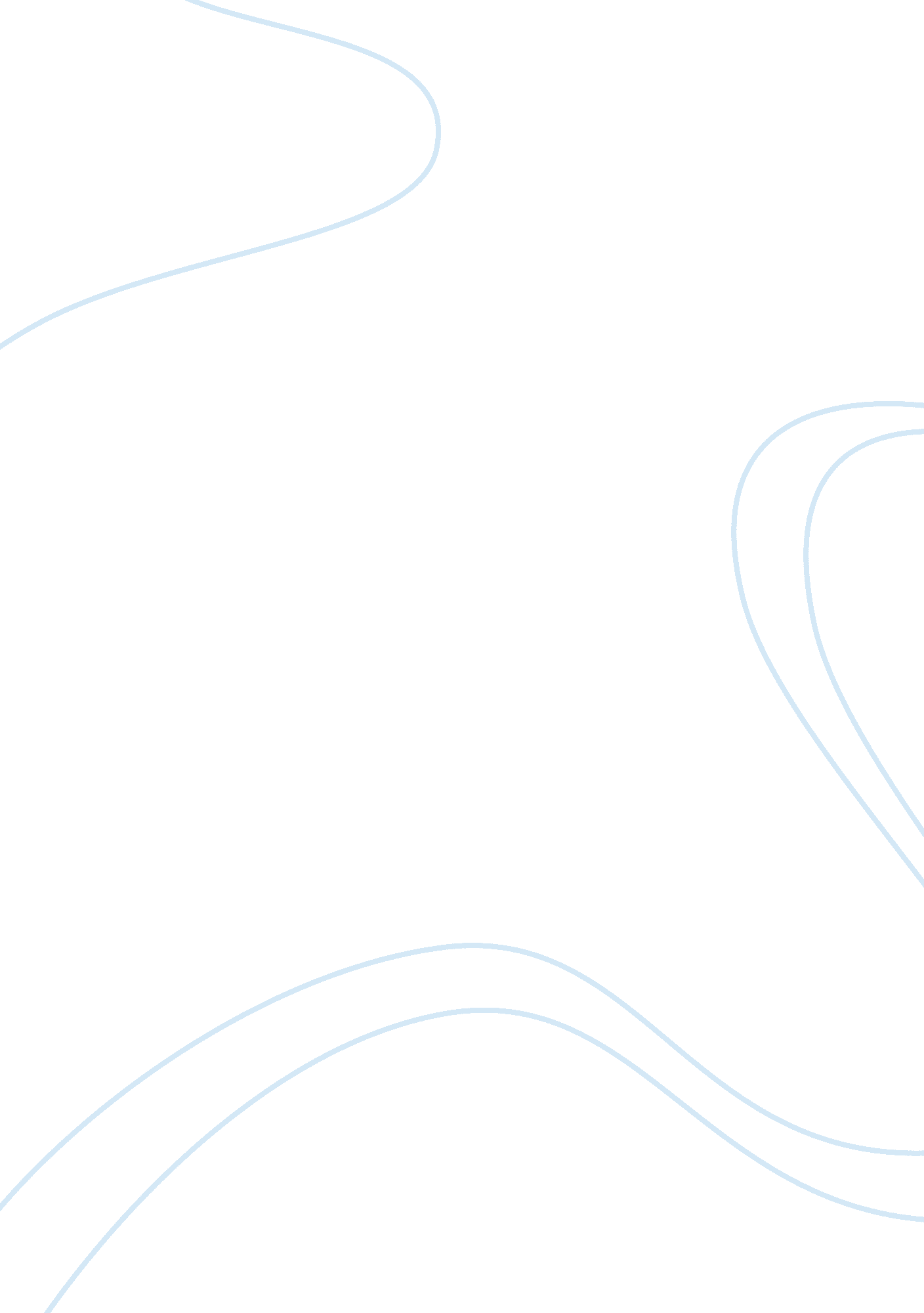 Management decisionsLinguistics, English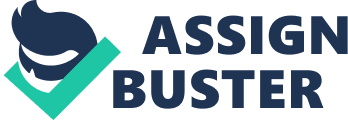 Management decisions Management decisions A network engineer is a professional who deals with internet working services such as telephone network by the help of software and hardware deployed to form a database. However, as one is engaged into the activities, he or she learns communication skills that see him or her make possible decisions in the management system (Anderson, 2004). 
As a network engineer, therefore I need to initiate concrete information in the management decisions that enables effective communication among the employees. We have therefore outstanding elements of decision making that I need to initiate within the entire management for effectiveness to prevail. First and fore most, visual interface for decision flow creation should be evident within the management system. This however, means that each techie in the line of engineering field should learn new tools and techniques each week or even months. 
I must however, ensure that flexible management of multiple decision flows are met since the technological environment do changes faster with time. Ability to use data from external data sources as well as other systems is an aspect that I should put in mind and manipulate. In addition, building scorecards and models within the employees is an aspect that I should consider since they trigger the evolution of new technologies and bring about management solution. Other solution to the prevailing management issue like defining flexibility between different participants and their decision making process should be given a forefront action to avail effectiveness in the management decisions which incur positive result in management mechanism. Summarily, it is therefore important while am making decision in my company to make sure that both portfolio and the projects within the company components are available. 
Reference 
Anderson, D. (2004). An Introduction to management science: Quantitative approaches to decision making. Virginia: South-Western College Publisher. 